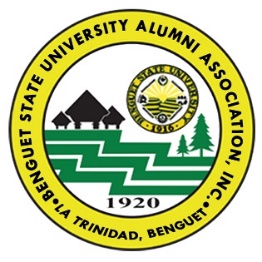 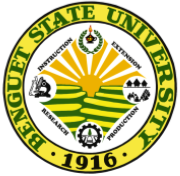 ========================================================================================In celebration of the Centennial Anniversary and Alumni Homecoming of BSU Alumni Association on September 26, 2020, the association shall search for 100 alumni who served humanity/their communities with utmost dedication carrying with them the ideals of the university.   Nominated for (pls. check only one):          _____ Most Distinguished Alumni (worked with international institutions/foreign countries)  _____ Distinguished Alumni (successful in their career at the national level) _____ Alumni Group Service (college/group/batch alumni associations)   _____ Multi-Generation Alumni Family (children and grandchildren are alumni) _____ Loyalty Alumni Family (children are alumni, elementary/ secondary to BS/MS/PhD)_____ Oldest Surviving Alumni (may not attend awarding ceremony) _____ Recognition Awards, pls. specify 		_________________	 (organic/GAP certified farmer, district level head teacher, researcher w/generated techno, extension/social worker w/introduced techno, health practitioner w/clinic or district head, sports enthusiast w/clinic or coached national winners, 3-termer politician in one position, etc.).  Name of Nominee (The nominees must be able to attend the awarding ceremony on September 26, 2020 except maybe for the Oldest Surviving Alumni category): _______________________________________________________________________________________________________________________Family Name                      First Name                  Middle Name 		Maiden Name if marriedDegree and year graduated: ______________________________________________________________________________________(for group service award, indicate name and year the association was established)Highest Position/Designation/Employment: ________________________________________________________________ (for group service award, attach list of officers in separate sheet)Address: ____________________________________________________________________________________________________________Contact number:  _____________________________ Submit the following:Duly accomplished Nomination Form.Brief narrative profile of nominee indicating achievements/contributions to BSU and/or community deserving recognition (not more than 2 pages).  Include list of recognition awards received and that of your children is any.  One photo 2x2 ID photo with at least 1020 pixels in jpeg or png if sent through email.  Note:   Submit all the required documents on or before January 20, 2020 (for international nominees) and July 20, 2020 (for local nominees). For details contact:The Chairman, 2019 Search for Outstanding AlumniBSUAAI Office, BSU Alumni Center, BSU Cpd.  Betag, La Trinidad, Benguet 2601, Philippines.                                         Tel. No. (063)(74)309-3878 or 09088647520       Fb Page: BsuAlumni La TrinidadEmail address: alumni.association@bsu.edu.ph or l.colting@gmail.comNominator (optional): (Self-nomination is accepted) This is to certify that that the entries are true and correct to the best of my knowledge.   Name and Signature:  ________________________________________________________Degree and year graduated from BSU: ___________________________________________                                                         Contact number:  _________________ Email address:  ______________________________Date submitted:  _________________                                                                                                                                                